Computer Science “A Bit a day”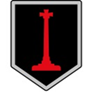 … “Nibble away” at your revision (20 Minute tasks)Learn a definition of secondary storageWatch-  https://student.craigndave.org/videos/ocr-gcse-slr1-3-the-need-for-secondary-storageMake a Flash card about thisData Storage CapacityLearn the ranking : Bit, Byte, Kilobyte, Megabyte, Gigabyte, TerabyteWatch-  https://student.craigndave.org/videos/ocr-gcse-slr1-3-data-capacity-and-calculation-of-data-capacity-requirementsMake a mnemonic to remember the order of these words, make a flash card and keep revisiting itData calculation algorithmoutput (“Please enter the file size in megabytes”)filesizeMB=input()numberKB=filesizeMB * 1000numberBYTES=numberKB *1000output (“There are” numberBYTES “ bytes in” filesizeMB”  MB)Copy the algorithm above, add comments on each line saying what it is doingTypes of StorageWatch-   https://student.craigndave.org/videos/ocr-gcse-slr1-3-common-types-of-storageLearn the 3 categories of storage: Magnetic, Solid State, OpticalTask:List as many media as you can under each typeStorage CharacteristicsWatch-   https://student.craigndave.org/videos/ocr-gcse-slr1-3-suitable-storage-devices-and-storage-media-for-a-given-applicationMake a mnemonic to remember these words, make a flash card and keep revisiting it